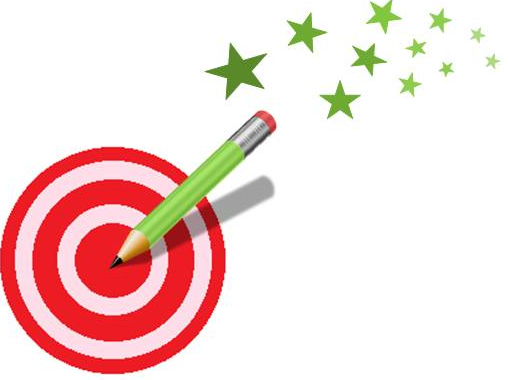 75-10=	72-40=68-40=	57-40=73-60=	24-20=59-50=	58-30=45-30=	67-10=77-50=	64-50=http://lewebpedagogique.com/strategiescalcul/75-10=	72-40=68-40=	57-40=73-60=	24-20=59-50=	58-30=45-30=	67-10=77-50=	64-50=http://lewebpedagogique.com/strategiescalcul/75-10=	72-40=68-40=	57-40=73-60=	24-20=59-50=	58-30=45-30=	67-10=77-50=	64-50=http://lewebpedagogique.com/strategiescalcul/75-10=	72-40=68-40=	57-40=73-60=	24-20=59-50=	58-30=45-30=	67-10=77-50=	64-50=http://lewebpedagogique.com/strategiescalcul/